ПроектПОСТАНОВЛЕНИЕОб утверждении муниципальной программы «Цифровизация городаКрасноярска» на 2020 год и плановый период 2021–2022 годовВ целях повышения эффективности системы муниципального управления и качества жизни населения за счет широкомасштабного использования информационно-коммуникационных технологий, в соответствии с постановлением администрации города от 27.03.2015 № 153 «Об утверждении Порядка принятия решений о разработке, формировании и реализации муниципальных программ города Красноярска», распоряжением администрации города от 30.07.2019 №250-р «Об утверждении перечня муниципальных программ города Красноярска                      на 2020 год и плановый период 2021–2022 годов», руководствуясь статьями 41, 58, 59 Устава города Красноярска,ПОСТАНОВЛЯЮ:1. Утвердить муниципальную программу «Цифровизация города Красноярска» на 2020 год и плановый период 2021–2022 годов согласно приложению.2. Настоящее постановление опубликовать в газете «Городские новости» и разместить на официальном сайте администрации города.Глава города                                                                                 С.В. ЕреминПриложениек постановлениюадминистрации городаот ____________ № _________МУНИЦИПАЛЬНАЯ ПРОГРАММА«Цифровизация города Красноярска» на 2020 год и плановый период 2021–2022 годовПаспорт муниципальной программыI. Общая характеристика текущего состояния сферы информатизации города Красноярска. Основные цели, задачи и сроки реализации муниципальной программыСтратегия развития информационного общества в Российской      Федерации на 2017–2030 годы, утвержденная Указом Президента Российской Федерации от 09.05.2017 № 203 (далее – Стратегия), призвана способствовать развитию свободного, устойчивого и безопасного взаимодействия граждан и организаций, органов государственной власти Российской Федерации, органов местного самоуправления, повышению эффективности государственного управления, развитию экономики                и социальной сферы, формированию цифровой экономики.В число целей и задач Стратегии входят обеспечение прав граждан на объективную, достоверную, безопасную информацию, повышение качества жизни граждан на основе широкого применения информационно-коммуникационных технологий, развитие технологий электронного взаимодействия граждан, организаций, государственных органов, органов местного самоуправления, применение в органах государственной власти и местного самоуправления Российской Федерации новых технологий, обеспечивающих повышение качества государственного и муниципального управления, совершенствование механизмов электронной демократии, создание основанных на информационных и коммуникационных технологиях систем управления и мониторинга во всех сферах общественной жизни, использование инфраструктуры электронного правительства для оказания государственных и муниципальных услуг.Указом Президента Российской Федерации от 07.05.2018 № 204 «О национальных целях и стратегических задачах развития Российской Федерации на период до 2024 года» определены национальные цели               и направления развития Российской Федерации, в том числе ускоренное внедрение цифровых технологий в экономике и социальной сфере, переход на цифровые технологии в сфере муниципального управления               и оказания муниципальных услуг и использование преимущественно отечественного программного обеспечения. Задачи и мероприятия для достижения указанных целей определены в национальной программе «Цифровая экономика Российской Федерации» на 2018-2024 годы в рамках исполнения федеральных проектов «Цифровое государственное управление», «Информационная инфраструктура», «Информационная безопасность», в ведомственном проекте «Цифровизация городского хозяйства «Умный город»  среди них внедрение цифровых технологий и платформенных решений в сферах государственного управления и оказания государственных услуг, в том числе в интересах населения и субъектов малого и среднего предпринимательства, включая индивидуальных предпринимателей, обеспечение информационной безопасности на основе отечественных разработок при передаче, обработке и хранении данных. В соответствие со Стратегией социально-экономического развития города Красноярска до 2030 года, утвержденной решением Красноярского городского Совета депутатов от 18.06.2019 № 3-42, в рамках цели первого уровня 3. «Эффективные  городские сообщества и обновление системы управления современным городом на основе партнерства власти, бизнеса и горожан» стратегической цели уровня 2. «Обеспечить эффективное использование межведомственных коопераций и современных цифровых технологий для повышения качества и доступности  услуг населению» выделены задачи: развитие системы муниципального управления, в том числе за счет цифровизации деятельности органов администрации города, обеспечение перехода на предоставление цифровых услуг «Цифровой город», содействие внедрению в управление системами жизнеобеспечения города концепции «Умный город».В рамках реализации Стратегии социально-экономического развития города Красноярска разработана и утверждена постановлением администрации города от 02.07.2019 №428 концепция создания и развития «Умного города» на территории города Красноярска.В число основных направлений реализации Концепции входит: обеспечение эффективного использования современных цифровых технологий для повышения качества и доступности услуг населению; обеспечение эффективной модернизации и комплексного развитие транспортной, инженерной, коммунальной инфраструктуры города с использованием цифровых технологий; формирование комфортной и безопасной городской среды с использованием передовых цифровых технологий управления системами жизнеобеспечения города.В связи с этим одним из приоритетных направлений социально-экономического развития города Красноярска  является переход к цифровой экономике путем внедрения цифровых технологий в экономике               и социальной сфере, сфере муниципального управления, внедрение цифровых технологий в сфере городского хозяйства и  иных сферах жизнедеятельности.Применение цифровых технологий в экономике и социальной сфере предполагает внедрение универсальных цифровых платформ управления городскими ресурсами, инструментов информирования               и вовлечения граждан в процессы принятия решений о городских процессах, цифровизацию муниципальных услуг.Внедрение концепции «Умный город» предполагает цифровизацию сферы городского хозяйства.Внедрение цифровых технологий в сфере муниципального управления предполагает цифровизацию деятельности органов местного самоуправления с использованием преимущественно отечественного программного обеспечения.В связи с этим определена цель настоящей муниципальной программы – внедрение цифровых технологий в экономике и социальной сфере, сферах городского хозяйства и муниципального управления.Для достижения поставленной цели необходимо решение следующих задач:создание системы «Цифровой город»;внедрение концепции «Умный город»;цифровизация деятельности органов администрации города и переход на использование преимущественно отечественного программного обеспечения.Выполнение мероприятий муниципальной программы «Информатизация города Красноярска» в 2016–2018 годах обеспечило основу реализации настоящей муниципальной программы в части внедрения цифровых технологий в сферу муниципального управления и создания системы «Электронный муниципалитет», являющейся составной частью проекта «Цифровой город», в том числе:создана единая информационно-коммуникационная сеть, в которую включены все структурные подразделения администрации города;создана инфраструктура взаимодействия жителей города с органами власти, включающая в себя официальный сайт администрации          города (далее – Сайт) и информационный киоск, размещенный в городских платежных терминалах. В 2019 год проводятся работы по переводу Сайта на импортонезависмую платформу.внедрены подсистемы электронного документооборота администрации города (далее – СЭД), позволяющие вести электронную переписку между структурными подразделениями, осуществлять подготовку нормативно-правовых актов, а также принимать обращения граждан              в электронном виде с использованием Сайта;автоматизирована деятельность по формированию сведений об избирателях, участниках референдума, зарегистрированных на территории города;внедрена информационная система учета граждан, используемая при предоставлении услуг по постановке в очередь на жилье по договорам социального найма;внедрена Единая муниципальная геоинформационная система (далее – ЕМГИС), обеспечивающая автоматизацию следующих технологических процессов:ведение информационной системы обеспечения градостроитель-ной деятельности, информации о земельных участках, зонах с особыми условиями, создание и обновление характеристик и пространственных данных объектов из состава растрового и векторного топографического плана, осуществление межведомственного электронного взаимодействия с Росреестром; подготовка документов правил землепользования и застройки, территориального планирования, проектов планировки и межевания;ведение Реестра муниципальной собственности, объектов капитального строительства, договоров аренды земельных участков, начисление и учет платежей по договорам аренды, купли-продажи земельных участков, обмен информацией с бухгалтерскими программами;предоставление муниципальных услуг в сфере градостроитель-ства, архитектуры, муниципального имущества и земельных отношений;создан векторно-цифровой план территории города и организован процесс его актуализации посредством ведения информационной си-стемы обеспечения градостроительной деятельности, разработан поря-док подготовки и актуализации градостроительной документации в электронном виде, оцифровано землепользование земельных участков.обеспечена возможность электронного обращения за  муниципальными услугами через единый и региональный порталы государственных и муниципальных услуг (далее – РПГУ) и Сайт;на Сайте в личном кабинете заявителя в автоматическом режиме обеспечен мониторинг хода исполнения обращения за предоставлением муниципальной услуги. Доля населения города, которая постоянно пользуется электронными сервисами, составляет 33,7%.Для 32 муниципальных услуг (43% от количества услуг, включенных в реестр муниципальных услуг) реализована выдача электронного результата предоставления услуги. Однако 57% муниципальных услуг не переведены в цифровой вид, и их оказание требует личного присутствия   заявителя при предоставлении услуги.Кроме того, в рамках исполнения мероприятий муниципальной программы планируется: обеспечение заявителю возможности совершения в электронной форме оплаты предоставляемых муниципальных услуг и иных платежей в рамках исполнения полномочий органа местного самоуправления;интеграция СЭД с региональной системой межведомственного электронного взаимодействия в целях обеспечения предоставления               в электронной форме муниципальных услуг, размещенных на РПГУ,              в частности, автоматизация процесса передачи статусов рассмотрения заявления в администрации города и результата предоставления услуги из СЭД в личный кабинет на РПГУ.В марте 2019 года заключено трехсторонне соглашение между Минстроем РФ, Правительством Красноярского края и администрацией города Красноярска о реализации на территории города пилотного проекта в рамках ведомственного проекта «Умный город». В рамках соглашения о реализации пилотного проекта по цифровизации городского хозяйства на территории муниципального образования город Красноярск Красноярского края в рамках ведомственного проекта Министерства строительства и жилищно-коммунального хозяйства Российской Федерации по цифровизации городского хозяйства «Умный город» от 29.03.2019 №17 совместно с Министерством цифрового развития Красноярского края разработана дорожная карта по реализации проекта. Исполнение мероприятий по компетенции органов администрации города планируется в рамках муниципальной программы «Цифровизация горда Красноярска».На текущий момент в рамках внедрения концепции «Умный город» в городе Красноярске внедрена центральная диспетчерская служба городского хозяйства, осуществляющая сбор заявок от населения и передачу их ресурсоснабжающим и эксплуатирующим организациям, передачу и сбор информации о плановых отключениях ЖКХ для публикации информации на Сайте.В качестве пилотного проекта в микрорайоне Преображенский реализована модель «Умного города» для использования при строительстве многоквартирных жилых домов.В рамках внедрения энергоэффективных технологий при организации наружного (уличного) освещения на территории города проводится работа по оснащению уличных опор интеллектуальными системами освещения.В рамках первого этапа мероприятий по внедрению автоматизированной системы управления дорожным движением (далее – АСУДД) реализована современная аппаратная и программная база. Разработанный интерфейс соответствует общемировым стандартам, безопасность обеспечена не только на программном, но и на аппаратном уровне. Выполнены работы по установке детекторов транспорта на улично-дорожной сети г. Красноярска, установке и подключению к системе управления дорожным движением светофоров типа Т7. Использование информации, полученной от данных детекторов, позволит наиболее точно рассчитать режимы работы (планы координации) светофорных объектов. Внедрена автоматизированная навигационная система диспетчер-ского управления пассажирским транспортом (АНСДУ-ПТ), которая обеспечивает эффективный контроль и регулирование пассажирских перевозок на основе возможностей глобальной спутниковой навигации и подвижной связи. В рамках реализации регионального проекта «Безопасный город» на территории г. Красноярска построено более 243 км волоконно-оптических линий связи комплексной автоматизированной системы  «Безопасный город» (далее – КАС БГ). Для мониторинга оперативной обстановки и правопорядка              на 122 объектах в городе, включенных в КАС БГ, установлено                406 видеокамер, из них 73 – на объектах транспортной инфраструктуры (железнодорожных вокзалах, автовокзалах), 8 – на предприятиях,                   194 – на дошкольных и общеобразовательных учреждениях, 8 – на спор-тивных объектах, 23 – на медицинских учреждениях, 29 – на парках, площадях, 64 – на административных объектах, 7 – на пультах экстрен-ной связи «гражданин-полиция».Организована Единая дежурно-диспетчерская служба г. Красноярска (далее – ЕДДС). Проведены мероприятия по оснащению пункта управления ЕДДС города, построению систем связи, кондиционирования, системы контроля и управления доступом, электроснабжения.В рамках создания системы оповещения и информирования населения на территории города Красноярска реализованы автоматический перехват 9 ТВ-каналов, 15 РВ-каналов, систем вещания уличного радио, ТК «Квант», комплекса технических средств оповещения «Сенсор», сопряжение с региональной автоматизированной системой централизованного оповещения, автоматизированным рабочим местом в ЕДДС города, комплексом технических средств оповещения П-166М.В социальной сфере ведется работа по внедрению в подведомственных  муниципальных учреждениях элементов «Умного города»:в учреждениях образования:автоматизированных систем контроля доступа;электронных образовательных продуктов, в том числе в рамках инклюзивного образования.Дополнительно оказывается поддержка социальным проектам по созданию доступной среды. Для лиц с ограниченными возможностями здоровья разработано приложение для мобильных телефонов «Мобильный помощник». Находясь на остановочном пункте, человек направляет сообщение о своем место-нахождении. Водитель общественного транспорта получает информацию, на какой остановке находится пассажир, и по приезду на место вместе с кондуктором окажет помощь при посадке. Отправленное водителю сообщение в автоматическом режиме также приходит на пульт диспетчера МКУ «Красноярскгортранс» для контроля и корректировки в случае нештатной ситуации.Таким образом, на сегодняшний день органами администрации города разработан ряд систем, направленных на автоматизацию процессов управления городским хозяйством. Однако не все аспекты цифровизации городского хозяйства охвачены в полной мере. Не реализованы элементы стандарта «Умный город», такие как единый сервис по обеспечению автоматизированного контроля времени и качества исполнения заявок потребителей и устранения аварийных ситуаций в сфере ЖКХ.Отсутствует единый центр городского управления, обладающий электронной базой сведений о параметрах функционирования города и синхронизированный со всеми экстренными службами города, не реализована в полной мере транспортная модель города Красноярска. В целях создания безопасных и комфортных условий для жизни горожан необходимо проведение мероприятий, направленных на развитие системы видеонаблюдения в городских общественных пространствах и системы оповещения населения о чрезвычайных ситуациях.На сегодняшний день отсутствует единый подход к реализации стандарта «Умный город», внедрение отраслевых систем носит разрозненный характер, не предусмотрены механизмы обмена данными для взаимодействия между  системами. Проведение мероприятий по внедрению концепции «Умного города»  планируется в рамках муниципальной программы «Цифровизация города Красноярска» начиная с 2020 года. Реализация мероприятий настоящей муниципальной программы позволит к концу 2022 года увеличить количество муниципальных услуг и сервисов, предоставляемых в цифровом виде, без необходимости личного посещения администрации города и подведомственных учреждений на 17%, а также повысить качество муниципальных услуг     и сократить сроки предоставления услуг за счет их цифровизации. Кроме того к концу 2020 года планируется увеличение на 15% доли отечественного программного обеспечения (в том числе муниципальных информационных систем) в общем объеме программного обеспечения, используемого в администрации города. Основными ограничениями в сфере реализации муниципальной программы, препятствующими исполнению мероприятий и достижению          запланированных целевых индикаторов и показателей результативности муниципальной программы, может стать низкая активность граждан             и организаций при использовании  электронных услуг, сервисов, интерактивных форм взаимодействия населения и органов местного самоуправления и отсутствие финансирования на реализацию мероприятий программы.II. Перечень подпрограмм, краткое описание мероприятий подпрограммРешение задач настоящей муниципальной программы обеспечивается тремя отдельными мероприятиями согласно приложению 1                     к настоящей муниципальной программе.Отдельное мероприятие 1 «Создание системы  «Цифровой город» призвано обеспечить внедрение новых форм взаимодействия органов власти и населения (в том числе лиц с ограниченными возможностями здоровья), перевод муниципальных услуг в цифровой вид, бесперебойный доступ к информационным ресурсам, электронным услугам и сервисам администрации города для граждан и организаций, развитие функционала ЕМ ГИС, повысить качество предоставления муниципальных услуг.Мероприятие реализуется в соответствии с целями и задачами федеральных проектов «Информационная инфраструктура», «Информационная безопасность», «Цифровое государственное управление» национальной программы «Цифровая экономика Российской Федерации». Выполнение мероприятия позволит сократить сроки рассмотрения документов и автоматизировать процесс предоставления муниципальных услуг, повысить эффективность муниципального управления, выполнить требования Федерального закона от 27.07.2010 № 210-ФЗ «Об организации предоставления государственных и муниципальных услуг» (далее также – Закон № 210-ФЗ), обязывающего органы местного самоуправления не только обеспечивать возможность получения заявителем муниципальной услуги в электронной форме, но и осуществлять передачу информации и документов с использованием системы межведомственного электронного взаимодействия. Исполнителем мероприятия является управление информатизации и связи.Реализация мероприятия осуществляется посредством заключения муниципальных контрактов (контрактов) на закупку товаров, выполнение работ, оказание услуг для обеспечения муниципальных нужд в соответствии с законодательством Российской Федерации.Отдельное мероприятие 2 «Внедрение концепции «Умный город» направлено на цифровизацию сферы городского хозяйства, в частности планируется внедрения цифровой «транспортной модели» в г. Красноярске, что позволит  сократить заторовые ситуации и повысить пропускную способность улиц. Реализация данной модели повлияет на улучшение экологической обстановки в городе.Мероприятие реализуется в соответствии с целями и задачами ведомственного проекта «Цифровизация городского хозяйства «Умный город».  Исполнителем мероприятия является департамент транспорта.Реализация мероприятия осуществляется посредством заключения муниципальных контрактов (контрактов) на закупку товаров, выполне-ние работ, оказание услуг для обеспечения муниципальных нужд в со-ответствии с законодательством Российской Федерации.В рамках отдельного мероприятия 3 «Цифровизация деятельности администрации города» планируется развитие, модернизация и сопровождение информационных систем:системы электронного документооборота; справочной правовой системы «Консультант Плюс»;автоматизированной информационной системы мониторинга города Красноярска;автоматизированной системы по учету избирателей;автоматизированной системы поддержки процессов подготовки и размещения муниципального заказа с целью выполнения требований законодательства в сфере размещения муниципального заказа.Мероприятие реализуется в соответствии с целями и задачами федерального проекта «Цифровое государственное управление» национальной программы «Цифровая экономика Российской Федерации».Исполнителем мероприятия являются управление информатизации и связи, департамент муниципального заказа.Реализация мероприятия осуществляется посредством заключения муниципальных контрактов (контрактов) на закупку товаров, выполнение работ, оказание услуг для обеспечения муниципальных нужд в соответствии с законодательством Российской Федерации.III. Перечень нормативных правовых актов, которые необходимы для реализации мероприятий муниципальной программы, подпрограммыРеализация муниципальной программы осуществляется в соответствии с законодательством Российской Федерации и правовыми актами Красноярского края и города Красноярска: Федеральным законом от 27.07.2006 № 149-ФЗ «Об информации, информационных технологиях и о защите информации»;Федеральным законом от 27.07.2006 № 152-ФЗ «О персональных данных»;Федеральным законом от 09.02.2009 № 8-ФЗ «Об обеспечении доступа к информации о деятельности государственных органов и органов местного самоуправления»;Федеральным законом от 27.07.2010 № 210-ФЗ «Об организации предоставления государственных и муниципальных услуг»;Федеральным законом от 06.04.2011 № 63-ФЗ «Об электронной подписи»;Указом Президента Российской Федерации от 07.05.2012 № 601               «Об основных направлениях совершенствования системы государственного управления»;Указом Президента Российской Федерации от 09.05.2017 № 203                «О Стратегии развития информационного общества в Российской Федерации на 2017–2030 годы»; Указом Президента Российской Федерации от 07.05.2018 № 204              «О национальных целях и стратегических задачах развития Российской Федерации на период до 2024 года»;постановлением Правительства Российской Федерации                             от 08.09.2010 № 697 «О единой системе межведомственного электронного взаимодействия»;постановлением Правительства Российской Федерации                                от 08.06.2011 № 451 «Об инфраструктуре, обеспечивающей информационно-техно-логическое взаимодействие информационных систем, используемых для предоставления государственных и муниципальных услуг и исполнения государственных и муниципальных функций                      в электронной форме»;постановлением Правительства Российской Федерации                               от 28.11.2011 № 977 «О федеральной государственной информационной системе «Единая система идентификации и аутентификации в инфраструктуре, обеспечивающей информационно-технологическое взаимодействие информационных систем, используемых для предоставления государственных и муниципальных услуг в электронной форме»;распоряжением Правительства Российской Федерации                          от 29.12.2014 № 2769-р «Об утверждении Концепции региональной   информатизации»;постановлением Правительства Российской Федерации                             от 26.03.2016 № 236 «О требованиях к предоставлению в электронной форме государственных и муниципальных услуг»;постановлением Правительства Российской Федерации                             от 25.06.2012 № 634 «О видах электронной подписи, использование которых допускается при обращении за получением государственных             и муниципальных услуг»;постановлением Правительства Российской Федерации                              от 25.01.2013 № 33 «Об использовании простой электронной подписи при оказании государственных и муниципальных услуг»;приказом Минкомсвязи России от 23.06.2015 № 210 «Об утверждении Технических требований к взаимодействию информационных систем в единой системе межведомственного электронного взаимодействия»;Законом Красноярского края от 27.11.2012 № 3-758 «Об отдельных вопросах организации предоставления государственных и муниципальных услуг в Красноярском крае»;постановлением Правительства Красноярского края от 25.12.2012      № 697-п «О создании государственной информационной системы Красноярского края «Региональная система межведомственного электронного взаимодействия «Енисей-ГУ»;решением Красноярского городского Совета депутатов от 18.06.2019 № 3-42 «О Стратегии социально-экономического развития города Красноярска до 2030 года»; постановлением администрации города от 02.07.2019 №428 «Об одобрении концепции создания и развития «Умного города» на территории города Красноярска»;распоряжением заместителя Главы города – начальника департамента Главы города от 04.06.2008 № 1-дг «Об утверждении Раздела реестра муниципальных услуг города Красноярска «Муниципальные услуги, предоставляемые органами и территориальными подразделениями администрации города».Перечень нормативных правовых актов администрации города, которые необходимо принять в целях реализации муниципальной программы, с обоснованиями основных положений и сроков принятия приведен в приложении 2 к настоящей муниципальной программе.IV. Перечень целевых индикаторов и показателейрезультативности муниципальной программыДостижение целей муниципальной программы характеризуется следующими целевыми индикаторами:Целевой индикатор 1. Доля граждан, использующих механизм получения муниципальных услуг в электронной форме;Целевой индикатор 2. Удовлетворенность населения информационной открытостью деятельности администрации города (от числа опрошенных):Целевой индикатор 3. Средний срок простоя муниципальных информационных систем в результате компьютерных атак.Показателями результативности муниципальной программы являются:в части создания системы «Цифровой город»:доля цифровых муниципальных услуг в общем объеме муниципальных услуг.в части внедрения концепции «Умный город»количество мероприятий по цифровизации, реализованных в рамках концепции  «Умный город» в год.в части цифровизации деятельности органов администрации города и перехода на использование преимущественно отечественного программного обеспечения:доля отечественного программного обеспечения (в том числе муниципальных информационных систем) в общем объеме программного обеспечения, используемого в администрации города.Целевые индикаторы и показатели результативности настоящей муниципальной программы определены в соответствии со Стратегией развития информационного общества в Российской Федерации на 2017-2030 годы, утвержденной Указом Президента Российской Федерации от 09.05.2017 № 203, Указом Президента Российской Федерации от 07.05.2012 № 601 «Об основных направлениях совершенствования системы государственного управления», Указом Президента Российской Федерации  от 07.05.2018 № 204 «О национальных целях и стратегических задачах развития Российской Федерации на период до 2024 года», решением Красноярского городского Совета депутатов от 18.06.2019 № 3-42 «О Стратегии социально-экономического развития города Красноярска до 2030 года». Целевые индикаторы и показатели результативности муниципальной программы измеряются и (или) рассчитываются согласно методике измерения и (или) расчета целевых индикаторов и показателей результативности муниципальной программы, утвержденной распоряжением администрации города от 30.09.2019 №128-орг.Информация о составе и значениях целевых индикаторов и показателей результативности муниципальной программы представлена                в приложении 3 к настоящей муниципальной программе.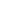 V. Ресурсное обеспечение муниципальной программы за счет средств бюджета города, вышестоящих бюджетов и внебюджетных источниковИнформация о расходах на реализацию настоящей муниципальной программы в разрезе отдельных мероприятий представлена по годам              в приложении 4 к настоящей муниципальной программе, по источникам финансирования – в приложении 5 к настоящей муниципальной программе.Общий объем финансирования настоящей муниципальной программы составляет 87 618,79 тыс. руб. В том числе в 2020 году –                   44 032,93 тыс. руб., в 2020 году – 21 792,93 тыс. руб., в 2022 году –                  21 792,93 тыс. руб.Главные распорядители бюджетных средств: администрация города, департамент транспорта, департамент муниципального заказа.Расходы бюджета на реализацию муниципальной программы распределяются по главным распорядителям бюджетных средств:администрация города всего 0 65 378,79 тыс. руб., в том числе:2020 год – 21 792,93 тыс. руб.;2021 год – 21 792,93 тыс. руб.;2022 год – 21 792,93 тыс. руб.;департамент транспорта всего – 20 240,00 тыс. руб., в том числе:2020 год – 20 240,00 тыс. руб.;2021 год – 0,00 тыс. руб.;2022 год – 0,00 тыс. руб.;департамент муниципального заказа всего – 2 000,00 тыс. руб., в том числе:2020 год – 2000,00 тыс. руб.;2021 год – 0,00 тыс. руб.;2022 год – 0,00 тыс. рублей.Финансирование муниципальной программы осуществляется                      за счет средств бюджета города.Источники финансирования муниципальной программы: бюджет города всего  – 87 618,79 тыс. руб., в том числе:2020 год – 40 032,93 тыс. руб.;2021 год – 21 792,93 тыс. руб.; – 21 792,93 тыс. рублей.Отдельное мероприятие 1. Создание системы «Цифровой город».Общий объем финансирования мероприятия составляет 47 804,52 тыс. руб., в том числе:2020 год – 15 848,04 тыс. руб.;2021 год – 15 978,24 тыс. руб.;год – 15 978,24 тыс. рублей.Отдельное мероприятие 2. Внедрение концепции «Умный город».Общий объем финансирования мероприятия составляет 20 240,00 тыс. руб., в том числе:год – 20 240,00 тыс. руб.;год – 0,00 тыс. руб.;год – 0,00 тыс. рублей.Отдельное мероприятие 3. Цифровизация деятельности администрации города.Общий объем финансирования  мероприятия составляет  19 574,27 тыс. руб., в том числе:2020 год – 7 944,89 тыс. руб.;2021 год – 5 814,69 тыс. руб.;2022 год – 5 814,69 тыс. рублей.Приложение 1 к муниципальной программе «Цифровизация города Красноярска» на 2020 год и плановый период 2021–2022 годовПЕРЕЧЕНЬмероприятий подпрограмм и отдельных мероприятий муниципальной программыПриложение 2 к муниципальной программе «Цифровизация города Красноярска» на 2020 год и плановый период 2021–2022 годовПЕРЕЧЕНЬнормативных правовых актов администрации города, которые необходимо принять в целях реализации мероприятий муниципальной программы, подпрограммПриложение 3 к муниципальной программе «Цифровизация города Красноярска» на 2020 год и плановый период 2021–2022 годовСВЕДЕНИЯо целевых индикаторах и показателях результативности муниципальной программы, подпрограмм муниципальной программы, отдельных мероприятий и их значениях                                                                                                                                   Приложение 4                                                                                                                                   к муниципальной программе                                                                                                                                    «Цифровизация города                                                                                                                                   Красноярска» на 2020 год                                                                                                                                    и плановый период 2021–2022 годовРАСПРЕДЕЛЕНИЕ планируемых расходов по подпрограммам и мероприятиям муниципальной программы																                           Тыс. руб.Приложение 5 к муниципальной программе «Цифровизация города Красноярска» на 2020 год и плановый период 2021–2022 годовРАСПРЕДЕЛЕНИЕпланируемых объемов финансирования муниципальной программы по источникам финансирования										Тыс. руб.Наименование муниципальной программы«Цифровизация города Красноярска» на 2020 год    и плановый период 2021–2022 годов (далее – муниципальная программа)Ответственный исполнитель муниципальной программыуправление информатизации и связи администрации города (далее – управление информатизации и связи)Соисполнители муниципальной программы департамент транспорта администрации города (далее – департамент транспорта), департамент муниципального заказа администрации города (далее – департамент муниципального заказа)Структура муниципальной программы, перечень подпрограмм,отдельных мероприятий отдельное мероприятие 1 «Создание системы «Цифровой город»;отдельное мероприятие 2 «Внедрение концепции «Умный город»;отдельное мероприятие 3 «Цифровизация деятельности администрации  города»Цели муниципальной программывнедрение цифровых технологий в экономике, социальной сфере, сферах городского хозяйства и муниципального управленияЗадачи муниципальной программысоздание системы «Цифровой город»;внедрение концепции «Умный город»;цифровизация деятельности органов администрации города и переход на использование преимущественно отечественного программного обеспеченияСроки реализации муниципальной программы2020 год и плановый период 2021–2022 годовЦелевые индикаторы доля граждан, использующих механизм получения муниципальных услуг в электронной форме;удовлетворенность населения информационной открытостью деятельности администрации города (от числа опрошенных);средний срок простоя муниципальных информационных систем в результате компьютерных атакОбъемы бюджетных ассигнований муниципальной программыобщий объем финансирования муниципальной программы за счет средств бюджета города –                    87 618,79 тыс. руб., в том числе:2020 год – 44 032,93 тыс. руб.;2021 год – 21 792,93 тыс. руб.;2022 год – 21 792,93 тыс. руб.Общий объем финансирования отдельного мероприятия 1 «Создание системы «Цифровой город» за счет средств бюджета города – 47 804,52 тыс. руб., в том числе:2020 год – 15 848,04 тыс. руб.;2021 год – 15 978,24 тыс. руб.;2022 год – 15 978,24 тыс. руб.Общий объем финансирования отдельного мероприятия 2 «Внедрение концепции «Умный город» за счет средств бюджета города – 20 240,00 тыс. руб., в том числе:2020 год – 20 240,00 тыс. руб.;2021 год – 0,00 тыс. руб.;2022 год – 0,00 тыс. руб.Общий объем финансирования  отдельного мероприятия 3 «Цифровизация деятельности администрации города» за счет средств бюджета города –                     19 574,27 тыс. руб., в том числе:2020 год – 7 944,89 тыс. руб.;2021 год – 5 814,69 тыс. руб.;2022 год – 5 814,69 тыс. руб.№ п/пНаименованиемероприятияОтветственный исполнитель мероприятияСрокСрокОжидаемыйрезультат (краткое описание)ПоследствиянереализациимероприятияСвязь с показателямимуниципальной программы(подпрограммы)№ п/пНаименованиемероприятияОтветственный исполнитель мероприятияначала реализацииокончания реализацииОжидаемыйрезультат (краткое описание)ПоследствиянереализациимероприятияСвязь с показателямимуниципальной программы(подпрограммы)123456781Отдельное мероприятие 1«Создание системы «Цифровой город»управление информатизации и связи20202022перевод муниципальных услуг в цифровой вид; сопровождение муниципальных услуг, пре-доставляемых в электронной форме; обеспечение в электронном виде оплаты государственной пошлины за предоставление услуг              и уплаты иных платежей,  взимаемых в соответствии с законодательством Российской Федерации; интеграция с системой электронного правительства Красноярского края; разработка дополнительных разделов и рубрик Сайта; развитие функционала и сопровождение ЕМ ГИС;развитие единой информационно-коммуникационной сети администрации города, обеспечение круглосуточного доступа к информационным ресурсам администрации города для жителей и организаций (в том числе обеспечение предоставления муниципальных услуг, электронного межведомственного взаимодействия); поддержка автономной системы (Интернет); выполнение требований законодательства по защите конфиденциальной информации и персональных данных (приобретение оборудования и программного обеспечения) в сфере предоставления муниципальных услуг в электронной форменарушение требований федерального законодательства в части обеспечения информационной открытости деятельности органов местного самоуправления в части обеспечения для заявителя возможности обратиться за предоставлением услуг с использованием информационно-коммуникационных технологий; нарушение сроков предоставления услуг в связи с отсутствием электронного межведомственного взаимодействия; отсутствие доступа к информационным ресурсам и электронным сервисам администрации города для граждан и организаций; нарушение законодательства в сфере защиты персональных данных, передача данных по незащищенным каналам связивлияет на следующие целевые индикаторы                и показатели: доля граждан, использующих механизм получения муниципальных услуг в электронной форме; удовлетворенность населения информационной открытостью органов администрации города (от числа опрошенных); средний срок простоя муниципальных информационных систем в результате компьютерных атак;доля цифровых муниципальных услуг в общем объеме муниципальных услуг2Отдельное мероприятие 2 «Внедрение концепции «Умный город»департамент транспорта  20202022Внедрения концепции «Умный город»: внедрение цифровой «транспортной модели» в городе Красноярскеотсутствие возможностиправильного планирования строительства улично-дорожной сети;обоснованного внедрение новых маршрутов общественного транспорта и обоснованного изменения и улучшения существующей маршрутной сети;принятия обоснованных решений по организации дорожного движения транспорта на улично-дорожной сети города (при ремонте УДС, строительстве УДС, проведения различных мероприятий культуры, отдыха и спорта ); внедрения новых видов пассажирского транспорта и его необходимости;оценить строительство новых пересадочных узлов и взаимодействия разных видов транспорта (трамвай, такси, метро, ж/д транспорт и т.д); оценить предлагаемые к реализации решения транспортного и градостроительного планированиявлияет на следующие целевые индикаторыи показатели: количество мероприятий по цифровизации, реализованных в рамках концепции  «Умный город» в год 3Отдельное мероприятие 3«Цифровизация деятельности администрации города»управление информатизации и связи, департамент муниципального заказа20202022внедрение, разработка     и сопровождение модулей СЭД в органах администрации города; сопровождение справочной правовой информационной системы «Консультант Плюс», сопровождение автоматизированной информационной системы мониторинга муниципального образования города Красноярска; сопровождение системы по учету избирателей; выполнение требований законодательствав сфере интеллектуальной собственности,                  в сфере импортозамещения; модернизация автоматизированной системы поддержки процессов подготовки             и размещения муниципального заказа с целью выполнения требований законодательства в сфере размещения муниципального заказанарушение сроков исполнения документов; увеличение сроков                    и снижение качества предоставления муниципальных услуг; отсутствие электронного межведомственного взаимодействия; нарушение законодательства в сфере интеллектуальной собственности; неисполнение требований федерального законодательства в сфере размещения муниципального заказа, импортозамещениявлияет на следующие целевые индикаторыи показатели: средний срок простоя муниципальных информационных систем в результате компьютерных атак;доля отечественного программного обеспечения (в том числе муниципальных информационных систем) в общем объеме программного обеспечения, используемого в администрации города№ п/пНаименование нормативного правового актаПредмет регулирования, основное содержаниеОтветственный исполнитель и соисполнителиОжидаемые сроки принятия (квартал, год)123451Постановление администрации города о внесении изменений в постановление от 05.09.2011 №359 «Об утверждении Порядка разработки и утверждения административных регламентов предоставления муниципальных услуг администрацией города Красноярска и внесении изменений в постановление Главы города от 25.02.2009 № 57»положения, касающиеся предоставление «цифровых» муниципальных услугуправление информатизации и связиII квартал  2020 г.2Распоряжения администрации города о внесении изменений в административные регламенты предоставления муниципальных услуг положения, касающиеся предоставление «цифровых» муниципальных услугорганы, предоставляющие муниципальные услугив течение 2020 года№ п/пНаименование целевого индикатора, показателя результативностиЕдиницы измеренияВес показателя результативностиИсточник информацииПериодичность определения значений целевых индикаторов, показателей результативностиЗначения показателейЗначения показателейЗначения показателейЗначения показателей№ п/пНаименование целевого индикатора, показателя результативностиЕдиницы измеренияВес показателя результативностиИсточник информацииПериодичность определения значений целевых индикаторов, показателей результативности201920202021202212334556677788999101Муниципальная программа «Цифровизация города Красноярска» на 2020 год и плановый период 2021–2022 годовМуниципальная программа «Цифровизация города Красноярска» на 2020 год и плановый период 2021–2022 годовМуниципальная программа «Цифровизация города Красноярска» на 2020 год и плановый период 2021–2022 годовМуниципальная программа «Цифровизация города Красноярска» на 2020 год и плановый период 2021–2022 годовМуниципальная программа «Цифровизация города Красноярска» на 2020 год и плановый период 2021–2022 годовМуниципальная программа «Цифровизация города Красноярска» на 2020 год и плановый период 2021–2022 годовМуниципальная программа «Цифровизация города Красноярска» на 2020 год и плановый период 2021–2022 годовМуниципальная программа «Цифровизация города Красноярска» на 2020 год и плановый период 2021–2022 годовМуниципальная программа «Цифровизация города Красноярска» на 2020 год и плановый период 2021–2022 годовМуниципальная программа «Цифровизация города Красноярска» на 2020 год и плановый период 2021–2022 годовМуниципальная программа «Цифровизация города Красноярска» на 2020 год и плановый период 2021–2022 годовМуниципальная программа «Цифровизация города Красноярска» на 2020 год и плановый период 2021–2022 годовМуниципальная программа «Цифровизация города Красноярска» на 2020 год и плановый период 2021–2022 годовМуниципальная программа «Цифровизация города Красноярска» на 2020 год и плановый период 2021–2022 годовМуниципальная программа «Цифровизация города Красноярска» на 2020 год и плановый период 2021–2022 годовМуниципальная программа «Цифровизация города Красноярска» на 2020 год и плановый период 2021–2022 годовМуниципальная программа «Цифровизация города Красноярска» на 2020 год и плановый период 2021–2022 годов2Целевой индикатор 1. Доля граждан, использующих механизм получения муниципальных услуг в электронной форме%%хотчет 0601.08         в центре отче-тов программно-технического комплекса «Электронный документооборот», отчет о деятельности управления информатизации           и связиотчет 0601.08         в центре отче-тов программно-технического комплекса «Электронный документооборот», отчет о деятельности управления информатизации           и связипо итогам годапо итогам годапо итогам года75 75 8080808585903Целевой индикатор 2. Удовлетворенность населения информационной открытостью деятельности администрации города (от числа опрошенных)%%хорганы администрации города (результаты опросов), отчет о деятельности управления информатизации           и связиорганы администрации города (результаты опросов), отчет о деятельности управления информатизации           и связипо итогам годапо итогам годапо итогам года70707575758080854Целевой индикатор 3. Средний срок простоя муниципальных информационных систем в результате компьютерных атакчасычасыхсервис мониторинга доступности сайтов и серверов host-tracker.com, сервис мониторинга на основе межсетевого экрана с платформой DPI, отчет о деятельности управления информатизации и связисервис мониторинга доступности сайтов и серверов host-tracker.com, сервис мониторинга на основе межсетевого экрана с платформой DPI, отчет о деятельности управления информатизации и связипо итогам годапо итогам годапо итогам года--2424241818125Отдельное мероприятие 1 «Создание системы «Цифровой город»Отдельное мероприятие 1 «Создание системы «Цифровой город»Отдельное мероприятие 1 «Создание системы «Цифровой город»Отдельное мероприятие 1 «Создание системы «Цифровой город»Отдельное мероприятие 1 «Создание системы «Цифровой город»Отдельное мероприятие 1 «Создание системы «Цифровой город»Отдельное мероприятие 1 «Создание системы «Цифровой город»Отдельное мероприятие 1 «Создание системы «Цифровой город»Отдельное мероприятие 1 «Создание системы «Цифровой город»Отдельное мероприятие 1 «Создание системы «Цифровой город»Отдельное мероприятие 1 «Создание системы «Цифровой город»Отдельное мероприятие 1 «Создание системы «Цифровой город»Отдельное мероприятие 1 «Создание системы «Цифровой город»Отдельное мероприятие 1 «Создание системы «Цифровой город»Отдельное мероприятие 1 «Создание системы «Цифровой город»Отдельное мероприятие 1 «Создание системы «Цифровой город»Отдельное мероприятие 1 «Создание системы «Цифровой город»6Показатель 1. Доля цифровых муниципальных услуг в общем объеме муниципальных услуг%%0,4административные регламенты предоставления муниципальных услуг, размещенные на официальном сайте администрации города (раздел «Муниципальные услуги»), отчет о деятельности управления информатизации и связипо итогам годапо итогам годапо итогам годапо итогам годапо итогам года505055555560657Отдельное мероприятие 2 «Внедрение концепции «Умный город»Отдельное мероприятие 2 «Внедрение концепции «Умный город»Отдельное мероприятие 2 «Внедрение концепции «Умный город»Отдельное мероприятие 2 «Внедрение концепции «Умный город»Отдельное мероприятие 2 «Внедрение концепции «Умный город»Отдельное мероприятие 2 «Внедрение концепции «Умный город»Отдельное мероприятие 2 «Внедрение концепции «Умный город»Отдельное мероприятие 2 «Внедрение концепции «Умный город»Отдельное мероприятие 2 «Внедрение концепции «Умный город»Отдельное мероприятие 2 «Внедрение концепции «Умный город»Отдельное мероприятие 2 «Внедрение концепции «Умный город»Отдельное мероприятие 2 «Внедрение концепции «Умный город»Отдельное мероприятие 2 «Внедрение концепции «Умный город»Отдельное мероприятие 2 «Внедрение концепции «Умный город»Отдельное мероприятие 2 «Внедрение концепции «Умный город»Отдельное мероприятие 2 «Внедрение концепции «Умный город»Отдельное мероприятие 2 «Внедрение концепции «Умный город»8Показатель 1. Количество мероприятий по цифровизации, реализованных в рамках концепции  «Умный город» в годед.ед.0,2отчет города Красноярска Красноярского края об исполнении дорожной карты реализации пилотного проекта по комплексной цифровизации городского хозяйства и детального плана ее реализации в рамках соглашения о реализации пилотного проекта по цифровизации городского хозяйства на территории муниципального образования город Красноярск Красноярского края в рамках ведомственного проекта Министерства строительства и жилищно-коммунального хозяйства Российской Федерации по цифровизации городского хозяйства «Умный город» от 29.03.2019 №17по итогам годапо итогам годапо итогам годапо итогам годапо итогам года--111239Отдельное мероприятие 3 «Цифровизация деятельности администрации города»Отдельное мероприятие 3 «Цифровизация деятельности администрации города»Отдельное мероприятие 3 «Цифровизация деятельности администрации города»Отдельное мероприятие 3 «Цифровизация деятельности администрации города»Отдельное мероприятие 3 «Цифровизация деятельности администрации города»Отдельное мероприятие 3 «Цифровизация деятельности администрации города»Отдельное мероприятие 3 «Цифровизация деятельности администрации города»Отдельное мероприятие 3 «Цифровизация деятельности администрации города»Отдельное мероприятие 3 «Цифровизация деятельности администрации города»Отдельное мероприятие 3 «Цифровизация деятельности администрации города»Отдельное мероприятие 3 «Цифровизация деятельности администрации города»Отдельное мероприятие 3 «Цифровизация деятельности администрации города»Отдельное мероприятие 3 «Цифровизация деятельности администрации города»Отдельное мероприятие 3 «Цифровизация деятельности администрации города»Отдельное мероприятие 3 «Цифровизация деятельности администрации города»Отдельное мероприятие 3 «Цифровизация деятельности администрации города»Отдельное мероприятие 3 «Цифровизация деятельности администрации города»10Показатель 1. Доля отечественного программного обеспечения (в том числе муниципальных информационных систем) в общем объеме программного обеспечения, используемого в администрации городаПоказатель 1. Доля отечественного программного обеспечения (в том числе муниципальных информационных систем) в общем объеме программного обеспечения, используемого в администрации города%0,4отчет о выполнении плана            по импортозамещению программного обеспечения в администрации городаотчет о выполнении плана            по импортозамещению программного обеспечения в администрации городаотчет о выполнении плана            по импортозамещению программного обеспечения в администрации городапо итогам годапо итогам годапо итогам года60606565657075№ п/пСтатусНаименование              муниципальной программы, подпрограммы, мероприятийОтветственный исполнитель, соисполнителиКод бюджетной классификацииКод бюджетной классификацииКод бюджетной классификацииКод бюджетной классификацииРасходы по годамРасходы по годамРасходы по годамРасходы по годам№ п/пСтатусНаименование              муниципальной программы, подпрограммы, мероприятийОтветственный исполнитель, соисполнителиГРБСРз ПрЦСРВР202020212022итого на период1234567891011121Муниципальная программа«Цифровизация города Красноярска на 2020 год и плановый период 2021–2022 годоввсего, в том числе----44 032,9321 792,9321 792,9387 618,791Муниципальная программа«Цифровизация города Красноярска на 2020 год и плановый период 2021–2022 годовуправление информатизации и связи900ХХХ21 792,9321 792,9321 792,9365 378,791Муниципальная программа«Цифровизация города Красноярска на 2020 год и плановый период 2021–2022 годовдепартамент транспорта913ХХХ20 240,000,000,0020 240,001Муниципальная программа«Цифровизация города Красноярска на 2020 год и плановый период 2021–2022 годовдепартамент муниципального заказа914ХХХ2 000,000,000,002 000,002Отдельное мероприятие 1Создание системы «Цифровой город»управление информатизации и связи900011311 9 00 8701024415 848,0415 978,2415 978,2447 804,523Отдельное мероприятие 2Внедрение концепции «Умный город»департамент транспорта913041211 9 0087020 24420 240,000,000,0020 240,004Отдельное мероприятие 3Цифровизация деятельности администрации городавсего, в том числеХХХХ7 944,895 814,695 814,6919 574,274Отдельное мероприятие 3Цифровизация деятельности администрации городауправление информатизации и связи900011311 9 00 870502445 944,895 814,695 814,6917 574,274Отдельное мероприятие 3Цифровизация деятельности администрации городадепартамент муниципального заказа914011311 9 00 870502412 000,000,000,002 000,00№ п/пИсточникифинансированиявсегоОбъем финансированияОбъем финансированияОбъем финансирования№ п/пИсточникифинансированиявсегов том числе по годамв том числе по годамв том числе по годам№ п/пИсточникифинансированиявсего2020202120221234561Всего по муниципальной программе87 618,7944 032,9321 792,9321 792,932По источникам финансирования:По источникам финансирования:По источникам финансирования:По источникам финансирования:По источникам финансирования:31. Бюджет города87 618,7944 032,9321 792,9321 792,9342. Краевой бюджетХХХХ53. Федеральный бюджетХХХХ64. Внебюджетные источникиХХХХ7Отдельное мероприятие 1«Создание системы «Цифровой город» 47 804,5215 848,0415 978,2415 978,248По источникам финансирования:По источникам финансирования:По источникам финансирования:По источникам финансирования:По источникам финансирования:91. Бюджет города47 804,5215 848,0415 978,2415 978,24102. Краевой бюджетХХХХ113. Федеральный бюджетХХХХ124. Внебюджетные источникиХХХХ13Отдельное мероприятие 2 «Внедрение концепции «Умный город»20 240,0020 240,000,000,0014По источникам финансирования:По источникам финансирования:По источникам финансирования:По источникам финансирования:По источникам финансирования:151. Бюджет города20 240,0020 240,000,000,00162. Краевой бюджетХХХХ173. Федеральный бюджетХХХХ184. Внебюджетные источникиХХХХ19Отдельное мероприятие 3 «Цифровизация деятельности администрации города»19 574,277 944,895 814,695 814,6920По источникам финансирования:По источникам финансирования:По источникам финансирования:По источникам финансирования:По источникам финансирования:211. Бюджет города19 574,277 944,895 814,695 814,69222. Краевой бюджетХХХХ233. Федеральный бюджетХХХХ244. Внебюджетные источникиХХХХ